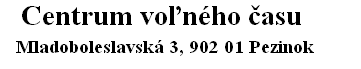 Plán práce pre školský rok 2023 /2024Predkladá: Mgr. Zuzana Majerníková riaditeľ CVČMesto Pezinok, Centrum voľného času Mladoboleslavská 3Plán práce na školský rok 2023/2024Prerokovaný a schválený: V pedagogickej rade 12.9.2023V Rade školy: 18.10.2023Mgr. Zuzana Majerníková, riaditeľka CVČ1. Úvod Centrum voľného času Pezinok vo svojom pláne vychádza z doterajších výsledkov, z ich analýzy, z dopytu a požiadaviek verejnosti, ako aj z podmienok a možností, ktoré má pre svoju činnosť. V súlade so Zákonom č. 245/2008 Z. z. o výchove a vzdelávaní ( školský zákon ), s vyhláškou MŠ SR 306/2009 o školskom klube detí, školskom stredisku záujmovej činnosti, centre voľného času, PP na tento školský rok, vychádzajúc zo štátnej politiky vo vzťahu k deťom a mládeži budeme zabezpečovať výchovno-vzdelávaciu, záujmovú rekreačnú a športovú činnosť detí, rodičov a iných osôb do veku 30 rokov v ich voľnom čase. Centrum voľného času usmerňuje rozvoj záujmov detí a ostatných zúčastnených osôb, utvára podmienky na rozvíjanie a zdokonaľovanie ich praktických zručností, podieľa sa na formovaní návykov užitočného využívanie ich voľného času a zabezpečuje podľa potrieb súťaže detí ZŠ a SŠ. Poskytuje metodickú a odbornú pomoc školám a školským zariadeniam, občianskym združeniam a ďalším právnickým alebo fyzickým osobám, ktoré o to požiadajú. Úlohou zariadenia je usmerňovať a uspokojovať rozvoj záujmov detí, mládeže a ich rodičov, vytvárať podmienky pre schopnosti v praktickej činnosti a podporovať návyky účelného využívania voľného času, motivovať mladých ľudí k sebarealizácii a k harmonickému rozvoju bez ohľadu na sociálne postavenie, materinský jazyk, či farbu pleti. Zariadenie sa podieľa na formovaní užitočného využívania voľného času. V zmysle Listiny ľudských práv a Dohovoru o právach dieťaťa sa CVČ snaží eliminovať problémy segregácie rómskych detí a žiakov ZŠ, vytvárať vhodné podmienky pre ich integráciu v krúžkoch a v príležitostnej činnosti s ostatnou populáciou. V rámci pedagogických rád sa CVČ snaží prehlbovať poznatky a právne vedomie pedagógov, žiakov a študentov o ľudských hodnotách, ktoré sú zahrnuté v medzinárodných dokumentoch o ľudských právach a právach dieťaťa. 2. Hlavné úlohy CVČ Pezinok sú: Rozvíjať sociálne, občianske a kultúrne kompetencie, kompetencie v oblasti komunikačných schopností, ústnych a písomných spôsobilostí, využívania informačno-komunikačných technológií, komunikácie v štátnom jazyku, materinskom jazyku a v cudzom jazyku, kompetencie k celoživotnému učeniuRozvíjať manuálne zručnosti, tvorivé psycho - motorické schopnosti, zručnosť samostatného spracovania aktuálnych poznatkov a ich využitie v praktickom živote.Posilňovať úctu k rodičom a starším generáciám, ku kultúrnym a národným hodnotám a tradíciám štátu, štátnemu jazyku, materinskému jazyku a k svojej vlastnej kultúre. Posilňovať úctu k ľudským právam a základným slobodám, k zásadám ustanovených v Dohovore o ochrane ľudských práv a základných slobôd. Pripravovať na zodpovedný život v slobodnej spoločnosti, v duchu porozumenia a znášanlivosti, rovnosti muža a ženy, priateľstva medzi národmi, národnostnými a etnickými skupinami a náboženskej tolerancie. Viesť deti a mládež  ku kultivovaniu svojej osobnosti celoživotným vzdelávaním, schopnosť pracovať v skupine a preberať na seba zodpovednosť. Učiť deti a mládež kontrolovať a regulovať svoje správanie, učiť ich spolupracovať v skupine a preberať na seba zodpovednosť za svoje správanie. Učiť ich  starostlivosti o ochranu svojho zdravia pomocou zdravej výživy, ochrany životného prostredia a rešpektovania všeľudských etických hodnôt. Získavať všetky informácie o právach dieťaťa a spôsobilosti na ich uplatňovanie. Ďalej chceme:Previesť organizačné zmeny a opatrenia podľa pokynov zriaďovateľa Mesta Pezinok.Intenzívne propagovať CVČ, využívať všetky dostupné formy propagácie. Otvoriť záujmové útvary podľa záujmu verejnosti. Športové postupové súťaže, predmetové súťaže a olympiády zabezpečiť po organizačnej stránke. Zabezpečiť kvalifikovaných vedúcich ZÚ. Zabezpečiť externé priestory pre záujmové krúžky CVČ. Vypracovať výchovno-vzdelávací program (ďalej len VVP) . VVP sprístupniť na webovej stránke. Zabezpečiť výchovno-vzdelávaciu, záujmovú, rekreačnú a športovú činnosť pre deti, mládež a iných záujemcov. Poskytovať metodickú, informačnú, poradenskú a odbornú pomoc v oblasti práce s deťmi a mládežou. Spolupracovať so školskými inštitúciami a organizáciami pre mládež. Skvalitňovať priestory CVČ po estetickej stránke. Dopĺňať materiálne vybavenie záujmových krúžkov podľa aktuálnych potrieb. Realizovať programy a projekty orientované na ochranu a prevenciu detí a mládeže pred sociálno-patologickými javmi. Pozornosť venovať neformálnemu vzdelávanie detí a mládež. Podporovať medzinárodné aktivity a mobility mládeže. Skvalitňovať prácu so zdravotne postihnutými deťmi a mládežou. Zabezpečovať metodickú činnosť formou organizovania vzdelávacích aktivít pre deti, mládež a pracovníkov s mládežou. Zabezpečovať monitorovaciu činnosť formou ankiet, prieskumov a analýz v oblasti práce s deťmi a mládežou. Spätná väzba. Vypracovávať projekty na získanie finančných prostriedkov. Všeobecné úlohy: V zmysle Zdravého životného štýlu činnosť CVČ zamerať na podporu preventívnych opatrení proti legálnym a nelegálnym drogám. Umožniť žiakom prístup k informačným zdrojom. Postupne rozvíjať schopnosti detí a mládeže vyhľadávať, hodnotiť a využívať rôzne zdroje informácii, osvojiť si metódy individuálneho štúdia a samostatnej práce s informáciami. Pripravovať podujatia s dôrazom na výchovu k právnemu vedomiu, demokracii, mravným hodnotám, prosociálnemu cíteniu a zvýšeniu pocitu bezpečnosti u žiakov i rodičov. V zmysle Dohovoru o právach dieťaťa podporovať a umožňovať rešpektovanie názorov detí, ich účasť vo všetkých oblastiach. Zvyšovať estetiku, hygienu a bezpečnosť na pracovisku, monitorovať zmeny v správaní  detí, aby neboli fyzicky, psychicky týrané, zneužívané a šikanované. Neustále prehlbovať spoluprácu s mestskými úradmi a občianskymi organizáciami. Dodržiavať všeobecne právne normy, predpisy a vyhlášky, oboznamovať s nimi zamestnancov. Organizáciou riadiacej a kontrolnej činnosti dosiahnuť zlepšenie pracovnej disciplíny,  dôsledne dodržiavať pracovnú dobu, zvyšovať úroveň priebežnej kontroly ZÚ a prevádzky zariadenia, objektívne hodnotiť prácu zamestnancov, umožniť osobné štúdium zamestnancom, pravidelne informovať zamestnancov o všetkých legislatívnych zmenách a úlohách centra. 3. Koncepčný zámer CVČ Pezinok:Vybudovať moderné, flexibilné a konkurencie schopné centrum voľného času pre všetky cieľové skupiny z hľadiska vekovej socioekonomickej štruktúry, ktoré reaguje na aktuálne potreby v oblasti organizovania voľnočasových aktivít. Organizačná štruktúra CVČ Pezinok v školskom roku 2023/2024: 1. Úsek riadenia2. Úsek pedagogický 3. Úsek hospodársko-ekonomický Podrobný koncepčný zámer CVČ je rozpracovaný v samostatnom dokumente: Koncepcia rozvoja Centra voľného času pre roky 2022 - 2024. 4. Organizácia školského roku Organizácia školského roku 2022/2023 vychádza z Pedagogicko-organizačných pokynov MŠ SR pre príslušný školský rok, z Organizačných pokynov pre školy a školské zariadenia v zriaďovateľskej pôsobnosti Mesta Pezinok..  Školský rok 2023/ 2024 sa začína 4. septembra 2021. Žiadosti o prijatie do záujmového krúžku sa odovzdávajú do 15.10.2023Výchovná činnosť v CVČ Pezinok sa začne 16.9.2023 a končí sa v júni 2024 podľa pokynov vedenia CVČ. Prvý polrok školského roku sa končí 31. januára 2024Druhý polrok sa začne 1. februára 2024 a končí sa 28.6.2024.Organizácia práce: Pedagogické porady: prvý pondelok v mesiaci podľa dohody Pracovné porady: na začiatku pracovného týždňa a podľa potreby Zápis do záujmových útvarov od 15.8.2023 a pokračuje až do naplnenosti ZÚ - podľa záujmu počas celého školského roku. Na prvých stretnutiach ZÚ treba deti oboznámiť s: BOZP, školským a vnútorným poriadkom. (zápis v triednej knihe.) Triedne knihy odovzdať zástupkyni vždy na konci každého štvrťroku. Vnútroškolská kontrola sa vykonáva vedením CVČ Pezinok. Kontrola zahŕňa:Rozdelenie týždenných úväzkov pedagogických pracovníkov Pedagogický dozor Rozvrh hodín ZÚ, klubov, kurzov Pracovná doba zamestnancov Vnútorný systém kontroly a hodnotenia pedagogických a odborných zamestnancov. Hospodársko-technická činnosť Zameriava sa na: dodržiavanie finančnej disciplíny, uplatňovanie zásad hospodárnosti, šetrenie v oblasti materiálneho zabezpečenia, maximálne obmedzenie prevádzkových nákladov. 5. Činnosť centra voľného času je rozdelená na:Pravidelnú činnosťPravidelná záujmová činnosť prebieha v záujmových útvaroch a zahŕňa krúžky, kurzy a kluby. Aktivity v záujmových útvaroch sa podieľajú predovšetkým na rozvíjaní a prehlbovaní vedomostí, zručností a jednotlivých kompetencií, podporujú rozvoj myslenia i tvorivosti jedincov. V rámci pravidelnej záujmovej činnosti sú vytvorené záujmové krúžky v oblasti jazykov, spoločenských vied, kultúrno - umeleckej oblasti, vedy a techniky, v oblasti prírodných vied, telovýchovy a športu pre deti, mládež a ich rodičov. Príležitostnú činnosťformou jednorazových alebo pravidelne sa opakujúcich podujatí, tvorivých dielní, súťaží, exkurzií a pod.spontánnou činnosťou, formou priebežnej ponuky, rekreačných, relaxačných aktivít pre deti, mládež a dospelýchformou výukových programovMedzi ďalšie aktivity príležitostnej činnosti patria:spolupráca pri príprave a realizácií postupových súťaží vytváranie vzdelávacích programov a  rôznych aktivít voľného času pre MŠ, ŠK, ZŠ, osemročné gymnáziáodborná pomoci pri príprave športových súťažíspolupráci s inštitúciami, ktoré sa zaoberajú organizovaním voľného časuPodrobný plán činnosti CVČ je rozpracovaný v samostatnom dokumente: Plán činností na školský rok 2023/24Prázdninovú činnosťformou denných a pobytových táborovformou klubovne pre deti počas prázdnin cez školský rokformou víkendových a odborných stretnutíMetodickú činnosťzameraná na konzultačnú a metodickú činnosť s externými pracovníkmi CVČ, vychovávateľkami ŠK a učiteľmi ZŠ a SŠindividuálny rozvoj profesijnej kariérypriebežná pedagogická prax poslucháčov stredných a vysokých pedagogických škôl6. Personálne obsadenie Mgr. Zuzana Majerníková - riaditeľka CVČ Pedagogickí zamestnanci:Mgr. Nikoleta ČákováMgr. Zuzana ŠipošováMgr. Natália VranovskáMgr. Art Petronela TrgoňováJuraj KonečnýSilvia Borzová ( Polúväzok)Krúžkovú činnosť zabezpečuje okrem interných zamestnancov  6 externistov na dohodu.7. Materiálno-technická základňa Centrum voľného času je rozpočtová organizácia. Hospodárenie s finančnými prostriedkami sa vytvára v zmysle platnej legislatívy.Úlohy v tejto oblasti:zabezpečiť racionálne rozdelenie, využívanie a kontrolu využívania finančných prostriedkov v zmysle platných smerníc,zabezpečiť kontrolu hospodárenia s majetkom centra, kontrolu hospodárenia s prostriedkami získanými od zákonných zástupcov a ostatných osôb, uskutočniť inventarizáciu a vyradenie majetku,zabezpečiť revízie a v prípade potreby opravy elektrického zriadenia, bleskozvodov, hasiacich prístrojov,neustále dopĺňanie materiálu pre záujmovú činnosť,dopĺňanie priestorového vybavenia,zlepšenie životného a pracovného prostredia,sponzoring,vylepšenie materiálnej a technickej základne,šetrenie elektrickým prúdom, vodou, telefónom,  Podmienky pre činnosť: Objekt  CVČ pozostáva z dvoch častí, z hlavnej budovy a prístavby. V hlavnej budove sa nachádza 7 učební, v ktorých sa konajú jazykové, spoločensko-vedné, technické a výtvarné krúžky. Na každom z dvoch poschodí sú hygienické zariadenia a na prvom poschodí sa nachádza kuchynka pre zamestnancov. Na výkon administratívnych činností  sú vyčlenené kancelárske priestory a infocentrum na prvom poschodí a jedna kancelária na prízemí. Prístavba, v ktorej sa nachádza telocvičňa a kuchynka, je vybavená jedným WC a  sprchovacím kútom.  V prístavbe sa konajú tanečno-pohybové krúžky, vzdelávacie programy, programy pre verejnosť, Babince, stretnutia mladých v Čajovni, prímestské tábory. Prevádzková doba:CVČ je otvorené počas školského roka od 8:00 až do 19:00, prípadne podľa úprav činností krúžkov. Cez víkendy a sviatky je CVČ v prevádzke, ak je dopredu naplánovaná akcia, alebo podujatie. Počas jarných a letných prázdnin sa konajú tábory, spravidla v čase od 7:30  do 17:00 hod.8. Riadiaca, kontrolná a hospitačná činnosťPlánovanie:- ročný plán činnosti CVČ na školský rok 2022/2023- mesačné plány činnosti zariadenia,- týždenné plány pracovníkov,- rozvrh ZURiadiaca práca:- Porady pedagogických zamestnancov 1x týždenne- Pedagogická rada – 1x mesačne- Rada školského zariadenia CVČ – podľa plánu rady CVČ, min. 3x do rokaKontrolná činnosť:- Plán hospitácii krúžkovej činnosti – zodp.: riaditeľka CVČ- Plán kontrolnej činnosti CVČ - zodp.: riaditeľka CVČ9. Edičná a propagačná činnosťEdičná a propagačná činnosť, na ktorej sa budú podieľať všetci pracovníci CVČ budeRealizovaná formou :- propagácie činnosti na informačných tabuliach a transparentoch- propagácie činnosti v rozhlase, novinách a miestnej televízii - ponukových listov podujatí CVČ pre školské zariadenia,- informačných letákov, brožúr, plagátov, pozvánok pre širokú verejnosť.10. Ďalšie vzdelávanie Interní pedagogickí pracovníci spĺňajú kvalifikačné požiadavky podľa zákona č. 596/2003 Z. z. o štátnej správe v školstve a školskej samospráve a tí ktorí nespĺňajú si dokončia pedagogické vzdelávanie v priebehu 2 rokovVzdelávanie si budú dopĺňať priebežným vzdelávaním v rámci Plánu kontinuálneho vzdelávania.11. Záverečné ustanoveniaČinnosť je v súlade s výchovným programom CVČ v oblasti záujmovej činnosti detí a mládeže. Výchovno-vzdelávacou činnosťou umožňujeme individuálny rozvoj osobnosti dieťaťa. Hlavnou úlohou je rozvoj kľúčových kompetencií mladej generácie. Preferujem individuálny prístup, uplatňovanie zážitkových, motivačných metód a foriem práce.Plán je spracovaný so zreteľom na výkon práce vo verejnom záujme, platných dokumentov a vnútorných materiálov centra. Berie do úvahy personálne, priestorové a materiálne podmienky centra.						Zuzana Majerníková, riaditeľka CVČ